** NOTE: This price excludes GST and possible external subject-matter expertise fees & pricingDETAILSYOUR RESPONSESNames of Attending Clients:Daniel and Joanne KennerFirm’s Attending Team Members:Adviser A and BOther Attendees:Meeting Date & Time:23rd Sep 2021, 11 amPART 1: ADVICE CLIENT RATING?YOUR RESPONSESYOUR RESPONSESYOUR RESPONSESYOUR RESPONSESYOUR RESPONSESYOUR RESPONSESYOUR RESPONSESYOUR RESPONSESYOUR RESPONSESYOUR RESPONSESYOUR RESPONSESPARTNER 1NO WAY < - - - - - - - - - - - - - - - - - - - - - - - -  > DEFINITELYNO WAY < - - - - - - - - - - - - - - - - - - - - - - - -  > DEFINITELYNO WAY < - - - - - - - - - - - - - - - - - - - - - - - -  > DEFINITELYNO WAY < - - - - - - - - - - - - - - - - - - - - - - - -  > DEFINITELYNO WAY < - - - - - - - - - - - - - - - - - - - - - - - -  > DEFINITELYNO WAY < - - - - - - - - - - - - - - - - - - - - - - - -  > DEFINITELYNO WAY < - - - - - - - - - - - - - - - - - - - - - - - -  > DEFINITELYNO WAY < - - - - - - - - - - - - - - - - - - - - - - - -  > DEFINITELYNO WAY < - - - - - - - - - - - - - - - - - - - - - - - -  > DEFINITELYNO WAY < - - - - - - - - - - - - - - - - - - - - - - - -  > DEFINITELYNO WAY < - - - - - - - - - - - - - - - - - - - - - - - -  > DEFINITELYName: Daniel112345678910Takes Advice? (Especially difficult, habit-changing advice?)Respectful? Enjoyable? Professional?Can we achieve what the client values? PARTNER 2NO WAY < - - - - - - - - - - - - - - - - - - - - - - - -  > DEFINITELYNO WAY < - - - - - - - - - - - - - - - - - - - - - - - -  > DEFINITELYNO WAY < - - - - - - - - - - - - - - - - - - - - - - - -  > DEFINITELYNO WAY < - - - - - - - - - - - - - - - - - - - - - - - -  > DEFINITELYNO WAY < - - - - - - - - - - - - - - - - - - - - - - - -  > DEFINITELYNO WAY < - - - - - - - - - - - - - - - - - - - - - - - -  > DEFINITELYNO WAY < - - - - - - - - - - - - - - - - - - - - - - - -  > DEFINITELYNO WAY < - - - - - - - - - - - - - - - - - - - - - - - -  > DEFINITELYNO WAY < - - - - - - - - - - - - - - - - - - - - - - - -  > DEFINITELYNO WAY < - - - - - - - - - - - - - - - - - - - - - - - -  > DEFINITELYNO WAY < - - - - - - - - - - - - - - - - - - - - - - - -  > DEFINITELYName: Joanne112345678910Takes Advice? (Especially difficult, habit-changing advice?)Respectful? Enjoyable? Professional?Can we achieve what the client values?Can they pay? PART 2: CLIENT’S CERTAINTY TOPICS (Prioritise the client's CERTAINTY TOPICS based upon their responses & scoring of the DISCOVERY MEETING Significance Conversations)PART 2: CLIENT’S CERTAINTY TOPICS (Prioritise the client's CERTAINTY TOPICS based upon their responses & scoring of the DISCOVERY MEETING Significance Conversations)PART 2: CLIENT’S CERTAINTY TOPICS (Prioritise the client's CERTAINTY TOPICS based upon their responses & scoring of the DISCOVERY MEETING Significance Conversations)PART 2: CLIENT’S CERTAINTY TOPICS (Prioritise the client's CERTAINTY TOPICS based upon their responses & scoring of the DISCOVERY MEETING Significance Conversations)PART 2: CLIENT’S CERTAINTY TOPICS (Prioritise the client's CERTAINTY TOPICS based upon their responses & scoring of the DISCOVERY MEETING Significance Conversations)PART 2: CLIENT’S CERTAINTY TOPICS (Prioritise the client's CERTAINTY TOPICS based upon their responses & scoring of the DISCOVERY MEETING Significance Conversations)PART 2: CLIENT’S CERTAINTY TOPICS (Prioritise the client's CERTAINTY TOPICS based upon their responses & scoring of the DISCOVERY MEETING Significance Conversations)PART 2: CLIENT’S CERTAINTY TOPICS (Prioritise the client's CERTAINTY TOPICS based upon their responses & scoring of the DISCOVERY MEETING Significance Conversations)PART 2: CLIENT’S CERTAINTY TOPICS (Prioritise the client's CERTAINTY TOPICS based upon their responses & scoring of the DISCOVERY MEETING Significance Conversations)PART 2: CLIENT’S CERTAINTY TOPICS (Prioritise the client's CERTAINTY TOPICS based upon their responses & scoring of the DISCOVERY MEETING Significance Conversations)PART 2: CLIENT’S CERTAINTY TOPICS (Prioritise the client's CERTAINTY TOPICS based upon their responses & scoring of the DISCOVERY MEETING Significance Conversations)PART 2: CLIENT’S CERTAINTY TOPICS (Prioritise the client's CERTAINTY TOPICS based upon their responses & scoring of the DISCOVERY MEETING Significance Conversations)1. Support Claire1. Support Claire4. Golf trips for Joanne4. Golf trips for Joanne4. Golf trips for Joanne4. Golf trips for Joanne4. Golf trips for Joanne4. Golf trips for Joanne4. Golf trips for Joanne4. Golf trips for Joanne4. Golf trips for Joanne4. Golf trips for Joanne2. Take care of Joanne’s dad 2. Take care of Joanne’s dad 5. Beach house5. Beach house5. Beach house5. Beach house5. Beach house5. Beach house5. Beach house5. Beach house5. Beach house5. Beach house3. Retirement planning and scale back from work3. Retirement planning and scale back from work6. 6. 6. 6. 6. 6. 6. 6. 6. 6. PART 3: EXPERTISE PRIORITIES – Prioritise the advice expertise requiredPART 3: EXPERTISE PRIORITIES – Prioritise the advice expertise requiredPART 3: EXPERTISE PRIORITIES – Prioritise the advice expertise requiredPART 3: EXPERTISE PRIORITIES – Prioritise the advice expertise requiredYour Priority(eg 1, 2, 3)ExpertiseYour Priority(eg 1,2, 3)ExpertiseBusiness Management3Retirement planning1Cash FlowsBankingTaxationPropertyEstateLegal2Debt/FinanceValuationRisk ManagementOther: SuperannuationOther:InvestmentOther:PART 4: IDENTIFYING CLIENT COMPLEXITIESPART 4: IDENTIFYING CLIENT COMPLEXITIESTYPE ONE: CLIENT'S OVERT COMPLEXITITIES(Prioritise the client's COMPLEXITIES based upon their responses & scoring of the DISCOVERY MEETING Complexity Conversations)TYPE ONE: CLIENT'S OVERT COMPLEXITITIES(Prioritise the client's COMPLEXITIES based upon their responses & scoring of the DISCOVERY MEETING Complexity Conversations)1. Dan is still overspending, not following budget 4. Travel restrictions complicating Joanne’s plans to visit NZ dad every month2. Need clarity about how best to structure the financial support to Claire5. Jo strongly believe both should continue to work as long as possible3. Jo only consider beach house purchase with $1m reserve,  downsize might be option too? 6. TYPE TWO: CLIENT'S COVERT COMPLEXITIESTYPE TWO: CLIENT'S COVERT COMPLEXITIESTYPE TWO: CLIENT'S COVERT COMPLEXITIESTYPE TWO: CLIENT'S COVERT COMPLEXITIESFrom the list of common complexities below, identify (approx. 4 per client or 8 for a couple) those covert complexities that may need to be productively managed or resolved for this client's engagementFrom the list of common complexities below, identify (approx. 4 per client or 8 for a couple) those covert complexities that may need to be productively managed or resolved for this client's engagementFrom the list of common complexities below, identify (approx. 4 per client or 8 for a couple) those covert complexities that may need to be productively managed or resolved for this client's engagementFrom the list of common complexities below, identify (approx. 4 per client or 8 for a couple) those covert complexities that may need to be productively managed or resolved for this client's engagement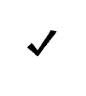 ApplicableApplicableBEHAVIOURAL COMPLEXITIESApplicableCIRCUMSTANTIAL COMPLEXITIESApplicableToo busy to effectively plan Changes in career/job/businessRequires substantial detail for decisionsChanges in family/health/lifeLacks attention to key detailsChanges in extended family/communityIndecisive, procrastinatesNot financially educated/knowledgeableHighly confidentialFormer victim of poor adviceReluctant to changeBurdened by financial responsibilitiesPoor record keeperBurdened by financial debtPrefers short-term focus Poorly structured financiallyUncomfortable with your advice processHas never taken financial advice priorDisagrees with their partner's viewsHistory of multiple past advisersCollaborates poorly with their partnersFinancially vulnerableHas difficulty saving, budgetingHas difficulty spending (Joanne)Financially impatientFinancially controlling or dominatingFinancially sophisticated & knowledgeableFinancially timid, cautiousFeels financially out-of-controlFeels financially isolated/alone Overly financially generousOverly financially optimisticCOVERT COMPLEXITY KEYCOVERT COMPLEXITY KEYOverly financially pessimisticCOMPLEXITY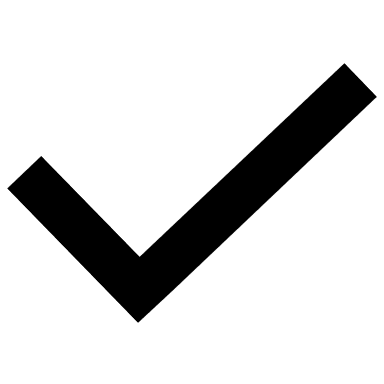 IMPORTANT COMPLEXITYMOST SIGNIFICANT COMPLEXITYPART 5: PROPOSED ADVICE PATH™Your proposed timeline of your advice expertise, advice process and client’s aspirationsPART 5: PROPOSED ADVICE PATH™Your proposed timeline of your advice expertise, advice process and client’s aspirationsPART 5: PROPOSED ADVICE PATH™Your proposed timeline of your advice expertise, advice process and client’s aspirationsPART 5: PROPOSED ADVICE PATH™Your proposed timeline of your advice expertise, advice process and client’s aspirationsEXPERTISE(Refer Part 3)COMPLEXITY*(Refer Part 4)TYPE OF CLIENTMEETINGS*CERTAINTY TOPICS(Refer Part 2)NEXT SIX MONTHSCASH FLOW REVIEWDEBT REVIEWDifficulty savingNeed more collaborative planningROA/SOAMID YEAR CHECK INJoanne to scale back from workTake care of Joanne’s dadFOLLOWING SIX MONTHSSUPERANNUATIONRETIREMENT PLANNINGToo busyFinancially isolated ANNUAL REVIEWDaniel to scale back from workFOLLOWING YEARCASH FLOWSRETIREMENT PLANNINGLack financial knowledgeBI- ANNUAL MEETINGSSupport ClaireSUBSEQUENT YEARSRETIREMENT PLANNING CASHFLOWPROPERTYSUPERANNUATIONChanges in career/ retirementBI- ANNUAL MEETINGSGolf trips for JoanneBeach houseNOTES: COMPLEXITIES: For each of the above time frames allocate the client's specific complexities (refer Part 4) which you expect will be a focus for advice during that time period. TYPES OF MEETINGS: For each of the above time frames highlight the probable meetings required to progress and manage the advice relationship with your client – these might include: Annual or Half-Yearly or Quarterly or Monthly Progress Meetings; Specialist Meetings (e.g. specific meetings with external specialists in areas such as risk, investments, funding, underwriting, tax, structuring, estate planning, aged care, property, capital raising, business brokers, legal, accounting, counselling, mediation, bookkeeping, etc…)Business Planning MeetingsNOTES: COMPLEXITIES: For each of the above time frames allocate the client's specific complexities (refer Part 4) which you expect will be a focus for advice during that time period. TYPES OF MEETINGS: For each of the above time frames highlight the probable meetings required to progress and manage the advice relationship with your client – these might include: Annual or Half-Yearly or Quarterly or Monthly Progress Meetings; Specialist Meetings (e.g. specific meetings with external specialists in areas such as risk, investments, funding, underwriting, tax, structuring, estate planning, aged care, property, capital raising, business brokers, legal, accounting, counselling, mediation, bookkeeping, etc…)Business Planning MeetingsNOTES: COMPLEXITIES: For each of the above time frames allocate the client's specific complexities (refer Part 4) which you expect will be a focus for advice during that time period. TYPES OF MEETINGS: For each of the above time frames highlight the probable meetings required to progress and manage the advice relationship with your client – these might include: Annual or Half-Yearly or Quarterly or Monthly Progress Meetings; Specialist Meetings (e.g. specific meetings with external specialists in areas such as risk, investments, funding, underwriting, tax, structuring, estate planning, aged care, property, capital raising, business brokers, legal, accounting, counselling, mediation, bookkeeping, etc…)Business Planning MeetingsNOTES: COMPLEXITIES: For each of the above time frames allocate the client's specific complexities (refer Part 4) which you expect will be a focus for advice during that time period. TYPES OF MEETINGS: For each of the above time frames highlight the probable meetings required to progress and manage the advice relationship with your client – these might include: Annual or Half-Yearly or Quarterly or Monthly Progress Meetings; Specialist Meetings (e.g. specific meetings with external specialists in areas such as risk, investments, funding, underwriting, tax, structuring, estate planning, aged care, property, capital raising, business brokers, legal, accounting, counselling, mediation, bookkeeping, etc…)Business Planning MeetingsPART 6: ESTIMATING PRICE & VALUEYOUR RESPONSESYOUR RESPONSESYOUR RESPONSESYOUR RESPONSESYOUR RESPONSESYOUR RESPONSESA: RETAINER PRECEDENTIdentify and agree upon the firm's appropriate RETAINER PRECEDENT (developed using both your Price Committee's modelling & the Certainty Advice Pricing Precedents) on which to base this client's pricing:$ RETAINER PRECEDENT$7,000$ RETAINER PRECEDENT$7,000$ RETAINER PRECEDENT$7,000$ RETAINER PRECEDENT$7,000$ RETAINER PRECEDENT$7,000$ RETAINER PRECEDENT$7,000On a scale of 0 (highly likely) to 5 (highly unlikely), score the following for this client:B: ADVICE ACCEPTANCERelative to RETAINER PRECEDENT example client, score this client's intent, willingness, and compliance to adhere and accept the firm's advice and processes012345C: ADVICE DISCIPLINERelative to RETAINER PRECEDENT example client, score this client's ability to where necessary adapt or develop new financial habits, paradigms and beliefs to ensure adherence to the firm's advice and processes012345D: ADVICE RISK Relative to RETAINER PRECEDENT example client, score the firm's confidence or risk of achieving and delivering the value sought by the client assuming the client's compliance to advice paths recommended012345E: ADVICE PROCESSRelative to RETAINER PRECEDENT example client, score the firm's confidence to deliver to proposed advice path timelines and resource usage especially when advice paths are dependent upon third-party firms or particular assumptions that may significantly alter workloads012345F: PERSONALITYRelative to RETAINER PRECEDENT example client, score the likelihood of the client's personality to support the firm's advice and processes012345G: ADVICE SCORING:Sum Advice Scoring out of total possible score of 25 (i.e. B + C + D + E + F)TOTAL ADVICE SCORE4TOTAL ADVICE SCORE4TOTAL ADVICE SCORE4TOTAL ADVICE SCORE4TOTAL ADVICE SCORE4TOTAL ADVICE SCORE4H: PROPOSED PRICE**i.e. PRECEDENT VALUE (A) X (1 + (TOTAL ADVICE SCORE (G) x 5)/100))$8,400$8,400$8,400$8,400$8,400$8,400I: PROPOSED PRICE RANGE**i.e. PROPOSED PRICE (H) +/- 10%$7,500- $9,200 (Rounded)$7,500- $9,200 (Rounded)$7,500- $9,200 (Rounded)$7,500- $9,200 (Rounded)$7,500- $9,200 (Rounded)$7,500- $9,200 (Rounded)PART 7: NEXT STEPSBY WHO & WHENConfirm & collect outstanding information required prior Engagement MeetingAgreed completion date of First Draft Terms of Engagement & Advice Map from Certainty Advice Group Confirm & contact external subject matter expertise requirements and fee estimatesAgreed completion date for first draft Terms of EngagementAgreed completion date for first draft Advice MapConfirm Engagement Meeting with clients